社團法人中華民國自閉症適應體育休閒促進會辦理110年全年常態及寒假各項課程及活動壹、策辦單位：社團法人中華民國自閉症適應體育休閒促進會貳：共同主辦單位： 一、社團法人中華民國自閉症適應體育休閒促進會  二、中華民國好牧人關懷之家協進會  三、中華健康體適能運動協會  四、新北市自閉症適應體育推廣協會  五、新北市運動樂活促進會  六、社團法人台北市守護天使藝術發展協會  七、臺北市文山區體育會水適能委員會  八、威睛調適性運動工作室叁、辦理期程：  〈一〉常態課程→110年1月01日起至12月31日止  〈二〉寒假期間→110年1月25日起至2月5日止肆、全年各班隊或活動分別如下：  一、三重週間畫畫班：
  〈一〉時間：110年1/1-12/31期間每週二19-20時
  〈二〉地點：本會聯合辦公中心〈三重區三和路四段125巷65號1樓〉。
  〈三〉開放報名人數：每班6組星兒親子
二、台北14週間畫畫班：  〈一〉時間：110年1/1-12/31期間每週五19-20時  〈二〉地點：拾肆號洋行〈台北市迪化街1段14巷8號〉。  〈三〉開放報名人數：每班6組星兒親子 三、三重週末籃球班：  〈一〉時間：110年1/1-12/31每週六上午10-12時  〈二〉地點：新北市三重國民運動中心。  〈三〉開放報名人數：每班24位星兒  四、新莊週末籃球班：  〈一〉時間：110年1/1-12/31每週六上午10-12時  〈二〉地點：新北市新莊區思賢國小。  〈三〉開放報名人數：每班24位星兒  五、三重週末太鼓舞蹈班：  〈一〉時間：110年1/1-12/31每週六1430-1630  〈二〉地點：新北市新莊區第一活動中心。  〈三〉開放報名人數：每班12位星兒  六、臺北市大同週日舞蹈班：  〈一〉時間：110年1/1-12/31每週日1430-1630時  〈二〉地點：威睛調適性運動工作室〈大同區伊寧街9巷31號→近捷運大橋頭站〉  〈三〉開放報名人數：13組星兒親子組為上限  七、新莊週末太鼓舞蹈班：  〈一〉時間：110年01/04日起每週六1400-1530時  〈二〉地點：中港第一市民活動中心〈24245新北市新莊區中港路172號1樓〉。  〈三〉開放報名人數：每班12位星兒  八、新莊頭前水適能游泳體驗營：
  〈一〉時間：等公告
  〈二〉地點：新北市新莊區榮富國小〈新北市新莊區中和街193號〉
  〈三〉開放人數：國小學生或身高160公分以下國中生25位伍、110年寒假課程分別如下:  一、寒假三重週間畫畫班：
  〈一〉時間：110年1月25日至1月29日止上午1000-1130
  〈二〉地點：本會聯合辦公中心〈三重區三和路四段125巷65號1樓〉。
  〈三〉開放報名人數：每班6組星兒親子
  二、寒假三重週間籃球班：  〈一〉時間：110年2月1日起至5日止上午1000-1200  〈二〉地點：永福國小籃球場。  〈三〉開放報名人數：每班13位星兒-24.李品　  三、寒假台北市吳興週間太鼓舞蹈班：  〈一〉時間：110年1月25日至1月29日、2月1日至2月5日共10天　　　　　　  1430-1600時
  〈二〉地點：吳興教會〈台北市信義區吳興街269巷18弄6号1樓〉。  〈三〉開放報名人數：每班12位星兒  四、寒假魔術體驗週間班：  〈一〉時間：110年2月1日起至5日止1430-1530時  〈二〉地點：聯合辦公中心〈新北市三重區三和路四段125巷65號1樓〉。  〈三〉開放報名人數：每班5組星兒親子  五、寒假疊杯週間班：  〈一〉時間：2月1日起至5日止上午0930-1030〈A班〉及1040-1140〈B班〉  〈二〉地點：聯合辦公中心〈新北市三重區三和路四段125巷65號1樓〉。  〈三〉開放報名人數：每班5位星兒  六、寒假三重週間桌球班：  〈一〉時間：110年1月25日至1月29日止下午1430-1630  〈二〉地點：三重社會福利大樓地下一樓〈三重區溪尾街73號B1〉  〈三〉開放報名人數：15組星兒親子組為上限陸、本會聯絡資訊：  (一)新北總會會址：新北市三重區三和路四段125巷65號1樓
  (二)台北文山分會：台北市文山區景興路318號7樓  (三)台北永樂分會：台北市迪化街1段14巷8號  (四)電話號碼：0922252512或02-29893759
  (五)傳真號碼：02-82876643
  (六)本會官網：http://www.starsports.org.tw/
  (七)FB粉絲團：www.facebook.com/starsports.org/
  (八)電子信箱：unitedoffice12565@gmail.com  (九)公務ＬＩＮＥ→０９２２２５２５１２〈小凡〉柒、本會官網及暑期課程官網QrCode捌、本會行動支付“小額捐款”$100：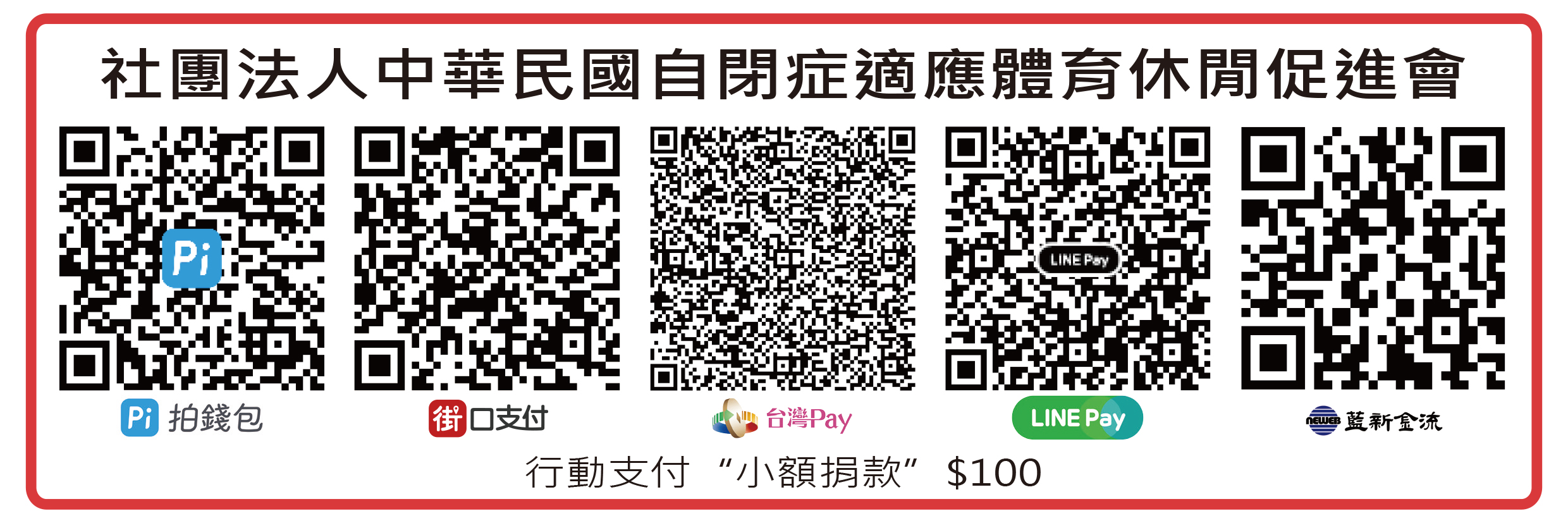 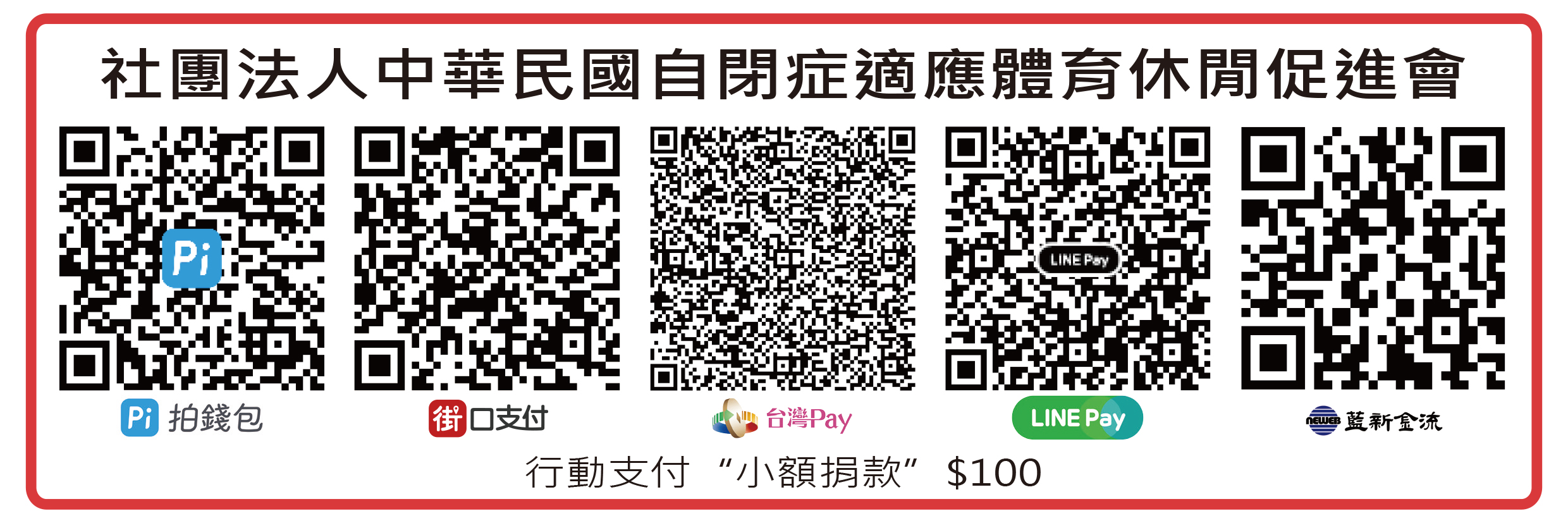 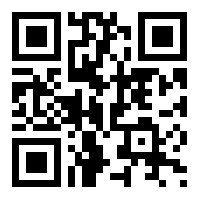 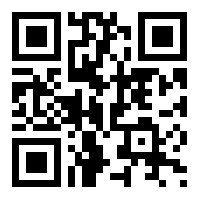 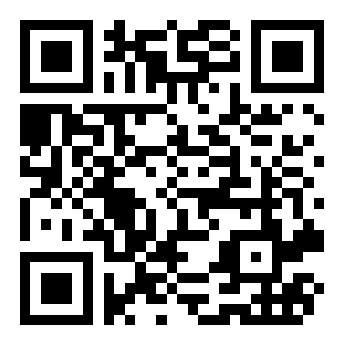 本會官網    本會110年課程網址